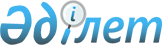 О внесении изменений и дополнений в приказ Министра финансов Республики Казахстан от 12 февраля 2018 года № 159 "Об утверждении кодов органов государственных доходов Республики Казахстан"Приказ Министра финансов Республики Казахстан от 11 июня 2024 года № 352. Зарегистрирован в Министерстве юстиции Республики Казахстан 11 июня 2024 года № 34479
      ПРИКАЗЫВАЮ:
      1. Внести в приказ Министра финансов Республики Казахстан от 12 февраля 2018 года № 159 "Об утверждении кодов органов государственных доходов Республики Казахстан" (зарегистрирован в Реестре государственной регистрации нормативных правовых актов под № 16402) следующие изменения и дополнения:
      в коды органов государственных доходов Республики Казахстан, утвержденные указанным приказом:
      строку, порядковый номер 35 изложить в следующей редакции:
      "
      ";
      строку, порядковый номер 36 исключить; 
      дополнить строкой, порядковый номер 47-1 следующего содержания:
      "
      ";
      дополнить строками, порядковые номера 77-1 и 77-2 следующего содержания:
      "
      ";
      строки, порядковые номера 177 и 178 изложить в следующей редакции:
      "
      ";
      дополнить строками, порядковые номера 263-1 и 263-2 следующего содержания:
      " 
      ".
      2. Комитету государственных доходов Министерства финансов Республики Казахстан в установленном законодательством Республики Казахстан порядке обеспечить:
      1) государственную регистрацию настоящего приказа в Министерстве юстиции Республики Казахстан;
      2) размещение настоящего приказа на интернет-ресурсе Министерства финансов Республики Казахстан;
      3) в течение десяти рабочих дней после государственной регистрации настоящего приказа в Министерстве юстиции Республики Казахстан представление в Департамент юридической службы Министерства финансов Республики Казахстан сведений об исполнении мероприятий, предусмотренных подпунктами 1) и 2) настоящего пункта. 
      3. Настоящий приказ вводится в действие по истечении десяти календарных дней после дня его первого официального опубликования.
					© 2012. РГП на ПХВ «Институт законодательства и правовой информации Республики Казахстан» Министерства юстиции Республики Казахстан
				
35
УГД по городу Aктобе ДГД по Aктюбинской области КГД МФ РК
0618
47-1
УГД по городу Алатау ДГД по Aлматинской области КГД МФ РК
0925
77-1
УГД по району Үлкен Нарын ДГД по Восточно-Казахстанской области КГД МФ РК
1817
77-2
УГД по району Марқакөл ДГД по Восточно-Казахстанской области КГД МФ РК
1818
177
УГД по району Тереңкөл ДГД по Павлодарской области КГД МФ РК
4507
178
УГД по району Аққулы ДГД по Павлодарской области КГД МФ РК
4508
263-1
УГД по району Жаңасемей ДГД по области Абай КГД МФ РК
7112
263-2
УГД по району Мақаншы ДГД по области Абай КГД МФ РК
7113
      Министр финансовРеспублики Казахстан 

М. Такиев
